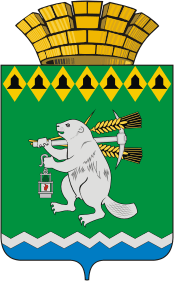 Администрация  Артемовского городского округаП О С Т А Н О В Л Е Н И Еот 11.03.2020                                                                                                                №  257-ПАО принятии решения о подготовке проекта межевания территории Рассмотрев предложение Территориального органа местного самоуправления поселка Буланаш от 11.02.2020 № 56, в соответствии со статьями 42, 43, 45, 46 Градостроительного кодекса Российской Федерации, Генеральным планом                            г. Артемовского, утвержденным постановлением главы МО «Артемовский район» от 25.03.2002 № 317, Правилами землепользования и застройки на территории Артемовского городского округа, утвержденными решением Думы Артемовского городского округа от 05.06.2017 № 178 (с изменениями), руководствуясь статьями 30, 31 Устава Артемовского городского округа,ПОСТАНОВЛЯЮ:Принять решение о подготовке проекта межевания территории, расположенной в Свердловской области Артемовском районе поселке Буланаш между домами №10 по улице Машиностроителей и № 12 по улице Комсомольская, для целей организации детской спортивно-игровой площадки. Территориальному органу местного самоуправления поселка Буланаш (Вандышева Л.И):заключить муниципальный контракт на разработку проекта межевания территории, расположенной в Свердловской области Артемовском районе поселке Буланаш между домами №10 по улице Машиностроителей и № 12 по улице Комсомольская, для целей организации детской спортивно-игровой площадки; направить подготовленный проект межевания территории в Комитет по архитектуре и градостроительству Артемовского городского округа для проверки и согласования. Срок - 01.04.2020.Постановление опубликовать в газете «Артемовский рабочий», разместить на Официальном портале правовой информации Артемовского городского округа (www.артемовский-право.рф) и на официальном сайте Артемовского городского округа в информационно-телекоммуникационной  сети «Интернет».Контроль за исполнением постановления возложить на председателя  Комитета по архитектуре и градостроительству Артемовского городского округа         Булатову Н.В.        Глава Артемовского городского округа                                                           А.В. СамочерновСОГЛАСОВАНИЕпроекта постановления  Администрации Артемовского городского округаО принятии решения о подготовке проекта межевания территории Постановление разослать: 1. Комитету по архитектуре и градостроительству АГО;2. ТОМС п. Буланаш.Исполнитель:  Председатель КАГ Булатова Н.В., 2-42-68ДолжностьФамилия и инициалыСроки и результаты согласованияСроки и результаты согласованияСроки и результаты согласованияДолжностьФамилия и инициалыДата поступ-ления на согласованиеДата согласо-ванияЗамечания и подписьЗаместитель главы Администрации Артемовского городского округа – начальник Управления по городскому хозяйству и жилью Администрации АГО Миронов А.И.Заведующий юридическим отделом Администрации АГОПономарева Е.В.Заведующий отделом организации и обеспечения деятельности Администрации АГО Суворова М.Л.Председатель ТОМС п. Буланаш Вандышева Л.И.